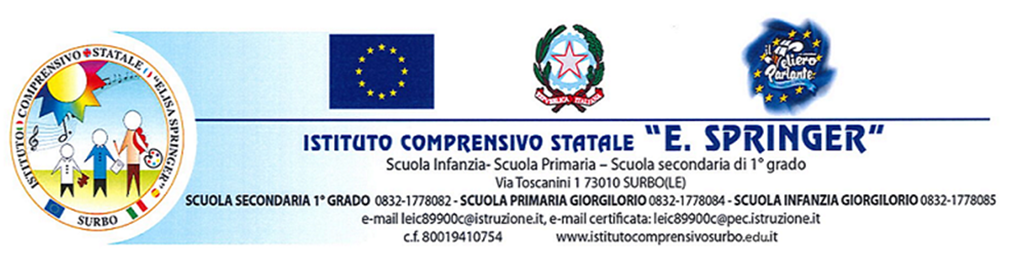 Al Dirigente Scolastico dell’Istituto Comprensivo “E. Springer” SurboIo sottoscritto		nato a				il		 e	io	sottoscritta	 		  nata	a	 		  il 		, in qualità di padre e madre esercenti/e la responsabilità genitoriale o soggetti affidatari o tutori	dell’alunna/o	 	 nato/a	a	 	  il 	e	residente	a	 			in	 	, frequentante attualmente la classe		sezione	della scuola   		 dell’Istituto Comprensivo “E. Springer”,DICHIARANOche il/la proprio/a figlio/a:che può uscire anticipatamente da scuola in casi eccezionali accompagnata/o dai genitori o altre persone maggiorenni autorizzate nella tabella sottostante:recapito telefonico obbligatorio dei genitori  	N.B . per cambiamenti di persona o di mezzo di trasporto sarà nostra cura informare tempestivamente, in forma scritta, il coordinatore di classe.Gli interessati hanno preso visione dell’informativa ex art. 13 GDPR. Fabriano,		Firma del padre/tutore  	Firma della madre/tutore  	Dichiarazione da rilasciare in caso di firma di un solo genitoreIl sottoscritto, consapevole delle conseguenze amministrative e penali per chi rilasci dichiarazioni non corrispondenti a verità, ai sensi del DPR 245/2000, dichiara di aver effettuato la scelta/richiesta in osservanza delle disposizioni sulla responsabilità genitoriale di cui agli artt. 316, 337 ter e 337 quarter del Codice civile, che richiedono il consenso di entrambi i genitori.Firma del genitore  	□ usa lo scuolabus□ ritorna con i genitori□ va a casa da soloo persone delegate(previa autorizzazionenella tabella sottostanteuscita autonoma)cognome e nome del delegatoNumero C.I.Firma del delegato